スゴ技ＢＯＯＫワークシート　　　年　　　組　出席番号　　　　名前　　　　　　　　　　　　　　　興味あるキーワードで調べる。思いつくキーワードを自由に書こう！（例）スマートフォン、コンピューター、ロボット、食品、医療、機械どんな会社を発見した？　興味を持ったことを書いてみよう！（キーワード記入でOK!）＊会社名　　　＊興味をもったところ　　＊どうしてそこに興味を持ったの？興味のある会社で働くとしたら、どんな力が必要？何を学ぶ？これから身に付けたい力や資格を取る方法など、どんなことをやってみる？　＊思いつくこと、調べたことを書いておこうやってみることを３つ決めよう！（例）・〇〇委員になって色んな人とコミュニケーションを取る　 　　　　・親に仕事について話を聞く　・部活でリーダー役に挑戦する　 　・文字やイラストをパソコンで書けるように練習するスゴ技授業で分かったことや気付いたことを書こう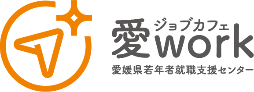 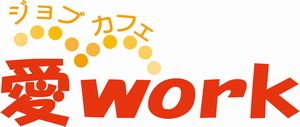 